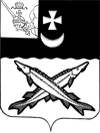 АДМИНИСТРАЦИЯ  БЕЛОЗЕРСКОГО  МУНИЦИПАЛЬНОГО   РАЙОНА  ВОЛОГОДСКОЙ ОБЛАСТИП О С Т А Н О В Л Е Н И ЕОт12.03.2014№381	В  целях реализации статьи 78 Бюджетного кодекса Российской Федерации (в редакции  Федерального закона от 23 июля 2013 г. № 252-ФЗ «О внесении изменений в Бюджетный кодекс Российской Федерации и отдельные законодательные акты Российской Федерации»), в соответствии с решением Представительного Собрания Белозерского муниципального района от 03.12.2013 года № 100 «О районном бюджете на 2014 год и плановый период 2015 и 2016 годов» ПОСТАНОВЛЯЮ:Утвердить Положение о предоставлении субсидий юридическим  лицам(за исключением субсидий государственным (муниципальным) учреждениям), индивидуальным предпринимателям, физическим лицам – производителям товаров, работ, услуг (прилагается).Постановление администрации района от 08.08.2012  № 821  «Об утверждении Положение о предоставлении субсидий юридическим  лицам(за исключением субсидий государственным (муниципальным) учреждениям), индивидуальным предпринимателям, физическим лицам – производителям товаров, работ, услуг» признать утратившим силу.Настоящее постановление опубликовать в районной газете «Белозерье».Глава района:                                                          Е. В. ШашкинУТВЕРЖДЕНО	постановлениемадминистрации    районаот 12.03.2014  № 381(приложение)Положениео предоставлении субсидий юридическим  лицам (за исключением субсидий государственным (муниципальным) учреждениям), индивидуальным предпринимателям, физическим лицам – производителям товаров, работ, услугНастоящее Положение разработано в соответствии со статьей 78 Бюджетного Кодекса РФ и определяет категории юридических лиц (за исключением государственных (муниципальных) учреждений), индивидуальных предпринимателей, физических лиц - производителей товаров, работ, услуг, имеющих право на получение субсидий далее – получатели) и порядок предоставления из районного бюджета субсидий получателям.Случаи предоставления из районного бюджета субсидий получателямСубсидии из районного бюджета предоставляются на безвозмездной и безвозвратной основе на возмещения затрат или недополученных доходов в связи с производством (реализацией) товаров, выполнением работ, оказанием услуг. Затраты и недополученные доходы возмещаются только в   случае  их возникновения в связи с обеспечением  исполнения полномочий  органов местного самоуправления, закрепленных ст. 15 Федерального закона от 06.10.2003 года № 131-ФЗ «Об общих принципах организации местного самоуправления в Российской Федерации» (с последующими изменениями). Субсидии могут предоставляться в рамках утвержденных муниципальных (ведомственных) целевых программ. В случае предоставления субсидии в рамках утвержденной муниципальной (ведомственной) целевой программы критерии отбора получателей устанавливаются непосредственно в муниципальной (ведомственной) целевой программе.2.  Право на получение субсидий из районного бюджета имеют юридические лица (за исключением государственных (муниципальных) учреждений,  индивидуальные предприниматели, физические лица – производители товаров, работ, услуг, обеспечивающие исполнение полномочий органов местного самоуправления района,  в соответствии с заключенными Соглашениями.Цели, условия и порядок предоставления из районного бюджета субсидий получателямСубсидии предоставляются в пределах  бюджетных ассигнований, утвержденных решением Представительного Собрания Белозерского муниципального района о районном бюджете на очередной финансовый год на предоставление субсидий или на реализацию муниципальной (ведомственной) целевой программы. Цели предоставления субсидий определяются непосредственно в решении о районном бюджете или в муниципальной (ведомственной) целевой программе.Условия предоставления субсидии и показатели эффективности ее использования определяются Соглашением о предоставлении субсидии, заключенным между главным распорядителем бюджетных средств, за которым решением Представительного Собрания района закреплены соответствующие бюджетные ассигнования.Хозяйствующий субъект, имеющий право на получение субсидии, обращается с письменным ходатайством в адрес главного распорядителя бюджетных средств  о выделении субсидии из районного бюджета.  В ходатайстве в обязательном порядке указывается цель предоставления субсидии. К ходатайству прикладываются копии документов, подтверждающих принадлежность к категориям, имеющим право на получение субсидий, копии бухгалтерских документов, подтверждающие наличие затрат или недополучение доходов в связи с производством (реализацией) товаров, выполнением работ, оказанием услуг, непосредственно взаимосвязанных с  выполнением задач органов местного самоуправления района.Главным распорядителем бюджетных средств  в двухнедельный срок проводится анализ  представленных документов на предмет соответствия настоящему Положению и фактическому наличию затрат или недополучению доходов в связи с производством (реализацией) товаров, выполнением работ, оказанием услуг, непосредственно взаимосвязанных с  выполнением задач органов местного самоуправления района и принимается обоснованное решение о предоставлении (отказе в предоставлении) субсидии из районного бюджета. Принятое решение в десятидневный срок доводится до заявителя. В случае принятия положительного решения между главным распорядителем бюджетных средств и получателем заключается Соглашение о предоставлении субсидии, где предусматриваются условия предоставления и целевого использования субсидий, а также порядок возврата субсидий в случае нарушения условий, установленных при их предоставлении.Перечисление субсидий осуществляется главным распорядителем бюджетных средств с лицевого счета, открытого в финансовом управлении района на расчетные счета получателей субсидий, открытые в кредитных организациях.Получатели субсидий обязаны представлять главному распорядителю бюджетных средств  отчеты об использовании субсидий в сроки и по форме, установленные договором.Порядок возврата субсидий (их остатков)  в районный бюджетВ случае выявления в ходе контрольных мероприятий нарушения условий использования субсидии, установленных при их предоставлении, средства субсидии возвращаются в бесспорном порядке получателем по предписанию  главного распорядителя бюджетных средств в районный бюджет в полном объеме.Порядок возврата в текущем финансовом году получателем субсидий остатков субсидий, не использованных в отчетном финансовом году, в случаях, предусмотренных Соглашениями  о предоставлении субсидий, определяется финансовым управлением района в ежегодном порядке  завершения операций по исполнению районного бюджета.4. Контроль за использованием средств субсидийГлавный распорядитель бюджетных средств, предоставивший субсидию получателю, в обязательном порядке в трехмесячный срок после получения отчета об использовании субсидии осуществляет проверку соблюдения условий, целей и порядка использования субсидий их получателями.Органы муниципального финансового контроля осуществляют контрольные мероприятия по использованию средств субсидии в соответствии с утвержденными планами контрольной работы. Контрольные мероприятия по использованию средств субсидии, предоставленных в рамках муниципальной целевой программы,  могут быть также осуществлены в рамках проверки исполнения указанной муниципальной целевой программы.Об утверждении Положения о предоставлении субсидий юридическим  лицам(за исключением субсидий государственным (муниципальным) учреждениям), индивидуальным предпринимателям, физическим лицам – производителям товаров, работ, услуг